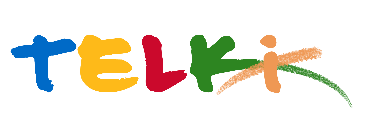 Telki község Polgármesterének7/2021.( II.18.) számú Polgármesteri határozataTelki Község Önkormányzatának tulajdonában lévő épületek üzemeltetési feladatainak ellátására szóló pályázat értékeléseMagyarország Kormánya a 27/2021. (I.29.) Kormányrendeletében 2021. február 8. napjától veszélyhelyzetet hirdetett ki, ezért a katasztrófavédelemről és a hozzá kapcsolódó egyes törvények módosításáról szóló 2011. évi CXXVIII. törvény 46.§ (4) bekezdésének felhatalmazása alapján Telki község Önkormányzat képviselő-testületének feladat és határkörében eljárva a következő döntést hozom: A Telki Község Önkormányzatának tulajdonában lévő épületek üzemeltetési feladatainak ellátására határozott időre ( 2021. március 1. és 2022. április 30 közötti időszak) szóló nyílt pályázati felhívásra egy ajánlattevő a Lautech Kft ( 3564 Hernádnémeti, Petőfi Sándor u.10.)  nyújtott be ajánlatot.Telki község Önkormányzat beszerzési szabályzatának  III. 7.(3) e) pontja alapján érvénytelen az ajánlat, ha a legalacsonyabb összegű ellenszolgáltatást tartalmazó vagy a legkedvezőbb ajánlat is elérte a közbeszerzési értékhatárt. A Lautech Kft ajánlata elérte a közbeszerzési értékhatárt, ezért ajánlata érvénytelen. Telki község Önkormányzat beszerzési szabályzatának III. 7. (7) b) pontja alapján, mivel a pályázati felhívásra kizárólag érvénytelen ajánlat érkezett, ezért az eljárást eredménytelenné nyilvánítom.Határidő: azonnalFelelős: PolgármesterTelki, 2021. február 18.									Deltai Károly									polgármester